 Reflective Thinking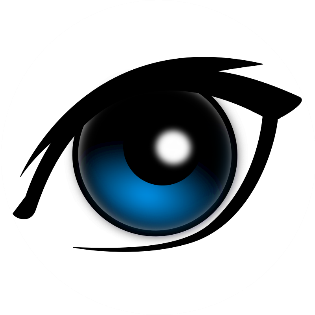 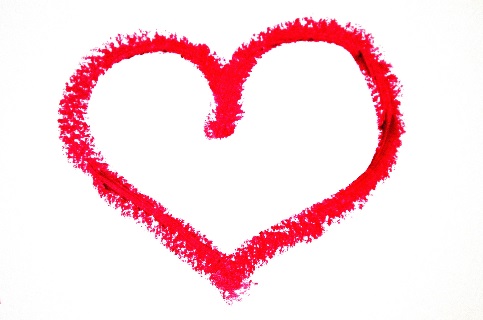 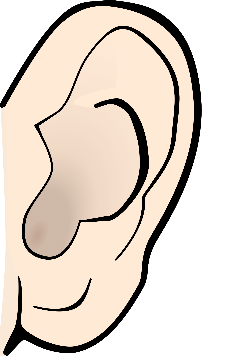 